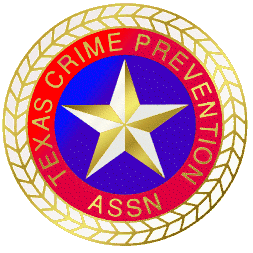 Writing Assignment TemplateTCOLE 2102OverviewGive a brief overview of the problem described. Explain that this a crime plan based on the PANDA model. Describe the area of the city and current crime trends.Problem IdentificationIdentify the Problem type:   Chronic Issue, Crime Spike, Crime PanicOnce identified explain the difference between the three based on classroom discussion.Analysis of the ProblemGive carful consideration to the deployment of resources and leadership. Remember your plan must be specific, tailored, and focused on the problem at hand. Given the problem remember to triage your crime problem based on the scenario given. Use the VOLTAGE model as your framework.Victims: Who are they and how are they affected?Offenders: How would identify them, and target those persons keeping the HARM principle in mind?Locations: Where is the crime occurring in the class scenario?Times: What are the times of day that activity is occurring?Attractors: What is attracting offenders to the neighborhood? Poor Lighting etc.Group: Is this organized is there more than one person? How would you discover this information?Enhancers: Is there a drug market, a black market, or is more intelligence needed?Nominating StrategiesMission StatementCreate a mission statement based on what you have learned in class. Describe that strategy of hot spot patrols?How community problem-solving increase community awareness?How will you focus enforcement?VIPER FrameworkVictim Support: How will you help victims? Could victims help given you more intel?Intelligence Gaps: Refer to VOLTAGE and describe what gaps may exist and how to fill them. Prevention: What is your prevention strategy for long term success?Enforcement: What enforce would you consider if any?Reassurance: How will you reassure the community after any operation god or bad?Deploying StrategiesGOAL FrameworkGround Commander: Describe your chain of command and their role.Objectives: What is your overall objective with this initiative and crime planAnalyst: Who will analyze data?Limits: What are the boundaries of the initiative? (Use the scenario given to set boundaries)Support: Who are support units and or supervisors?AssessmentDescribe how would go about assessing your initiative.